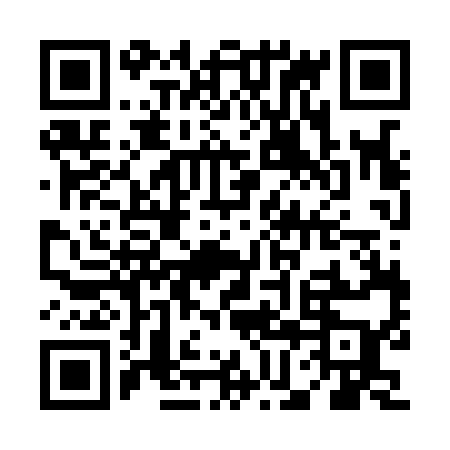 Ramadan times for Gravel Lake, Yukon, CanadaMon 11 Mar 2024 - Wed 10 Apr 2024High Latitude Method: Angle Based RulePrayer Calculation Method: Islamic Society of North AmericaAsar Calculation Method: HanafiPrayer times provided by https://www.salahtimes.comDateDayFajrSuhurSunriseDhuhrAsrIftarMaghribIsha11Mon6:306:308:412:215:478:038:0310:1512Tue6:266:268:382:215:508:068:0610:1813Wed6:226:228:342:215:528:098:0910:2214Thu6:186:188:312:215:558:128:1210:2515Fri6:146:148:272:205:578:158:1510:2816Sat6:106:108:242:205:598:188:1810:3217Sun6:066:068:202:206:028:218:2110:3518Mon6:026:028:172:196:048:248:2410:3919Tue5:585:588:132:196:068:278:2710:4320Wed5:535:538:102:196:098:308:3010:4621Thu5:495:498:062:196:118:328:3210:5022Fri5:455:458:032:186:138:358:3510:5423Sat5:405:407:592:186:168:388:3810:5824Sun5:365:367:562:186:188:418:4111:0225Mon5:315:317:522:176:208:448:4411:0626Tue5:275:277:492:176:228:478:4711:1027Wed5:225:227:452:176:248:508:5011:1428Thu5:175:177:422:166:278:538:5311:1829Fri5:125:127:382:166:298:568:5611:2330Sat5:075:077:352:166:318:598:5911:2731Sun5:025:027:312:166:339:029:0211:321Mon4:574:577:282:156:359:059:0511:362Tue4:514:517:242:156:379:089:0811:413Wed4:484:487:202:156:399:109:1011:434Thu4:464:467:172:146:429:139:1311:445Fri4:444:447:132:146:449:169:1611:466Sat4:424:427:102:146:469:199:1911:477Sun4:404:407:062:146:489:229:2211:488Mon4:384:387:032:136:509:259:2511:509Tue4:374:376:592:136:529:289:2811:5110Wed4:354:356:562:136:549:319:3111:52